המכינה הקדם צבאית "נחשון" - המדרשה הישראלית למנהיגות חברתית – 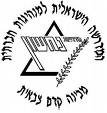 מחזור י"ט הראשון , שדרות , 2015 , תשע"ו –  שבוע פנים בנושא קרימינולוגיה – 21יום א'17/1/16ז' בשבטיום ב'18/1/16ח' בשבטיום ג'19/1/16ט' בשבטיום ד'20/1/16י' בשבטיום ה'21/1/16יא' בשבטיום ו'22/1/16יב' בשבטמנחה תורןגילמורגיליגילגילימורמובילי יוםירדן הראל וסהרירין ונחלחן הכהן הראלשניר ומעיןנפתלי וזהרירדן הראל וסהרתורניםאפיק וגלעדנפתלי וליאבאסף ועמיתירדן כהן וזהראופיר ותניהאפיק וגלעד7:15ארוחת בוקרארוחת בוקרארוחת בוקרארוחת בוקרארוחת בוקרארוחת בוקר8:00נעם שקל מפקד תחנת אשדוד- העולם הפלילי ניפוץ מיתוסים וערכיםאופיר- דילמות מוסריותמור- חבצלת השומרוןאופיר- דילמות מוסריותמור- חבצלת השומרוןיואב ברקן- ארגוני טרורסהר- בננות ואוגרים7:30-8:15: חמשוש8:30- סיכום חמשוש9:15הפסקההפסקההפסקההפסקההפסקההפסקה9:30כושר גופניזאביק- ציונות9:45: לאה שקדיאל- החברה הישראלית10:00:שירות משמעותי בפיקוד- מגלניקיונותזמן אקטואליהזמן אקטואליהזמן אקטואליהזמן אקטואליהזמן אקטואליהזמן אקטואליה11:00הפסקההפסקההפסקההפסקההפסקההפסקה11:3015:00-16:00- כושר גופני16:15-16:45:פתיחה חולייהד"ר אילנה גולדברגדילמות מוסריות בבתי סוהר11:45: דניאל הראל- פילוסופיהגלעדמנהיגותהכנות לחמשושפרשת בשלחשבת שלום!12:45זמן מובילי יוםזמן מובילי יוםזמן מובילי יוםזמן מובילי יוםזמן מובילי יוםזמן מובילי יום13:00ארוחת צהריים + הפסקה ארוחת צהריים + הפסקה ארוחת צהריים + הפסקה ארוחת צהריים + הפסקה ארוחת צהריים + הפסקה ארוחת צהריים + הפסקה 16:0017:00: ד"ר רונית פלד לסקוב- דילמות בנוגע לענישה14:00: פעילות תורמת לקהילהכושר גופני14:00: פעילות תורמת לקהילהחמשוש17:15הפסקההפסקההפסקההפסקההפסקההפסקה17:4518:30:ד"ר ישראל נחשון- קרימנולוגיה פעילות תורמת לקהילהקרן פינקלס וסוכנת עינבפרשיות סמיםפעילות תורמת לקהילהאלקנה- יהדות               19:00    ארוחת ערבארוחת ערבארוחת ערבארוחת ערבארוחת ערבארוחת ערב20:0020:30: חוליות אםשמרי עין פרת- ציונותשופט אור אדםמשפט פלילימשבצת גיוסיםחמשוש מועמדים21:30עיבוד יומי, תדרוך למחר, וזמן הודעותעיבוד יומי, תדרוך למחר, וזמן הודעותעיבוד יומי, תדרוך למחר, וזמן הודעותעיבוד יומי, תדרוך למחר, וזמן הודעותעיבוד יומי, תדרוך למחר, וזמן הודעותעיבוד יומי, תדרוך למחר, וזמן הודעותאפטר לו"ז           אפטר לו"ז           אפטר לו"ז           אפטר לו"ז           אפטר לו"ז           אפטר לו"ז           